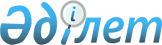 О внесении изменений и дополнения в решение Степногорского городского маслихата от 24 декабря 2013 года № 5С-25/8 "Об утверждении Правил оказания социальной помощи, установления размеров и определения перечня отдельных категорий нуждающихся граждан города Степногорска"
					
			Утративший силу
			
			
		
					Решение Степногорского городского маслихата Акмолинской области от 13 августа 2019 года № 6С-42/11. Зарегистрировано Департаментом юстиции Акмолинской области 19 августа 2019 года № 7324. Утратило силу решением Степногорского городского маслихата Акмолинской области от 9 февраля 2024 года № 8С-10/2
      Сноска. Утратило силу решением Степногорского городского маслихата Акмолинской области от 09.02.2024 № 8С-10/2 (вводится в действие со дня его первого официального опубликования).
      Примечание РЦПИ.
      В тексте документа сохранена пунктуация и орфография оригинала.
      В соответствии со статьей 56 Бюджетного кодекса Республики Казахстан от 4 декабря 2008 года, статьей 6 Закона Республики Казахстан от 23 января 2001 года "О местном государственном управлении и самоуправлении в Республике Казахстан", постановлением Правительства Республики Казахстан от 21 мая 2013 года № 504 "Об утверждении Типовых правил оказания социальной помощи, установления размеров и определения перечня отдельных категорий нуждающихся граждан", Степногорский городской маслихат РЕШИЛ:
      1. Внести в решение Степногорского городского маслихата "Об утверждении Правил оказания социальной помощи, установления размеров и определения перечня отдельных категорий нуждающихся граждан города Степногорска" от 24 декабря 2013 года № 5С-25/8 (зарегистрировано в Реестре государственной регистрации нормативных правовых актов № 3992, опубликовано 30 января 2014 года в региональных общественно-политических газетах "Степногорск ақшамы" и "Вечерний Степногорск") следующие изменения и дополнение:
      в Правилах оказания социальной помощи, установления размеров и определения перечня отдельных категорий нуждающихся граждан города Степногорска, утвержденных указанным решением:
      подпункт 9) пункта 2 изложить в новой редакции:
      "9) уполномоченная организация – Государственная корпорация "Правительство для граждан" – юридическое лицо, созданное по решению Правительства Республики Казахстан для оказания государственных услуг, услуг по выдаче технических условий на подключение к сетям субъектов естественных монополий и услуг субъектов квазигосударственного сектора в соответствии с законодательством Республики Казахстан, организации работы по приему заявлений на оказание государственных услуг, услуг по выдаче технических условий на подключение к сетям субъектов естественных монополий, услуг субъектов квазигосударственного сектора и выдаче их результатов услугополучателю по принципу "одного окна", а также обеспечения оказания государственных услуг в электронной форме, осуществляющее государственную регистрацию прав на недвижимое имущество по месту его нахождения;";
      подпункт 10) пункта 2 изложить в новой редакции:
      "10) участковая комиссия – комиссия, создаваемая решением акимов соответствующих административно-территориальных единиц для проведения обследования материального положения лиц (семей), обратившихся за социальной помощью, и подготовки заключений;";
      пункт 4 изложить в новой редакции:
      "4. Для целей настоящих Правил под социальной помощью понимается помощь, предоставляемая местным исполнительным органом в денежной или натуральной форме отдельным категориям нуждающихся граждан (далее – получатели) в случае наступления трудной жизненной ситуации, а также к памятным датам и праздничным дням.";
      в подпункт 2) пункта 8 внести изменения на казахском языке, текст на русском языке не меняется;
      пункт 9 изложить в новой редакции:
      "9. Социальная помощь оказывается следующим категориям получателей:
      участникам и инвалидам Великой Отечественной войны;
      лицам, приравненным к участникам и инвалидам Великой Отечественной войны;
      другим категориям лиц, приравненных к участникам Великой Отечественной войны;
      лицам, получающим пенсионную выплату по возрасту;
      инвалидам 1, 2, 3 групп;
      детям-инвалидам;
      гражданам (семьям), пострадавшим вследствие стихийного бедствия или пожара;
      онкологическим больным;
      больным туберкулезом;
      студентам из малообеспеченных, многодетных семей, семей имеющим доход ниже прожиточного минимума, сиротам и детям, оставшимся без попечения родителей;
      многодетным семьям, из числа получателей адресной социальной помощи;
      лицам, освободившимся из мест лишения свободы и состоящим на учете в службе пробации.
      При этом основаниями для отнесения граждан к категории, нуждающихся при наступлении трудной жизненной ситуации, являются:
      1) основания, предусмотренные законодательством Республики Казахстан;
      2) причинение ущерба гражданину (семье) либо его имуществу вследствие стихийного бедствия или пожара, либо наличие социально значимого заболевания;
      3) наличие среднедушевого дохода, не превышающего 1,7 кратного размера прожиточного минимума.";
      пункт 10 изложить в новой редакции:
      "10. Социальная помощь оказывается единовременно:
      1) ко Дню Победы – 9 мая:
      участникам и инвалидам Великой Отечественной войны;
      лицам, приравненным к участникам и инвалидам Великой Отечественной войны;
      другим категориям лиц, приравненным к участникам Великой Отечественной войны;
      2) ко Дню пожилых людей:
      лицам, получающим пенсионную выплату по возрасту;
      3) ко Дню инвалидов:
      инвалидам 1, 2, 3 групп до пенсионного возраста и детям-инвалидам.";
      пункт 11 изложить в новой редакции:
      "11. При наступлении трудной жизненной ситуации, социальная помощь оказывается гражданам (семьям), один раз в год по заявлению, без учета среднедушевого дохода гражданина (семьи):
      1) онкологическим больным, больным туберкулезом, состоящим на учете в организациях здравоохранения, предельный размер социальной помощи 15 месячных расчетных показателей;
      2) гражданам (семьям), пострадавшим вследствие стихийного бедствия или пожара, при обращении не позднее трех месяцев после наступления события, предельный размер социальной помощи 40 месячных расчетных показателей;
      3) гражданам (семьям), имеющим детей, состоящих на учете у фтизиатра и получающих химиопрофилактику, предельный размер социальной помощи 9 месячных расчетных показателей;
      4) лицам, освободившимся из мест лишения свободы и состоящим на учете в службе пробации в размере 5 месячных расчетных показателей для прохождения медицинского осмотра при трудоустройстве на работу.";
      дополнить пунктом 12-1 следующего содержания:
      "12-1. При наступлении трудной жизненной ситуации, с учетом среднедушевого дохода гражданина (семьи), социальная помощь оказывается по заявлению, многодетным семьям из числа получателей адресной социальной помощи, на оплату за проезд на внутригородском общественном транспорте, не более 1,25 месячных расчетных показателей ежемесячно по предъявлению проездного билета.";
      пункт 15 изложить в новой редакции:
      "15. Социальная помощь к памятным датам и праздничным дням оказывается по списку, утверждаемому местным исполнительным органом по представлению уполномоченной организации либо иных организаций без истребования заявлений от получателей.";
      пункт 26 исключить.
      2. Настоящее решение вступает в силу со дня государственной регистрации в Департаменте юстиции Акмолинской области и вводится в действие со дня официального опубликования.
      "СОГЛАСОВАНО"
					© 2012. РГП на ПХВ «Институт законодательства и правовой информации Республики Казахстан» Министерства юстиции Республики Казахстан
				
      Председатель сессиигородского маслихата

Н.Подолько

      Секретарь городскогомаслихата

Г.Копеева

      Аким города Степногорска

Е.Баяхметов
